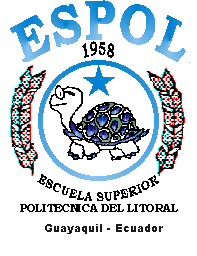 ESCUELA SUPERIOR POLITECNICA DEL LITORALInstituto de Ciencias MatemáticasIngeniería en Estadística Informática“Determinación de los propósitos e índices de satisfacción de los turistas extranjeros que visitan la ciudad de Guayaquil.”TESIS DE GRADOPrevio a la obtención del titulo de:INGENIERO EN ESTADÍSTICA INFORMATICAPresentado por:Xavier Eduardo Izurieta AltamiranoGUAYAQUIL  -  ECUADORAño: 2005AGRADECIMIENTOAgradezco a Dios, a mis padres Lily Altamirano y Rigoberto Correa, a mis hermanos Lily Izurieta, Andrea y Kevin Correa, a mis abuelos Jaime Altamirano y Lily Salazar, a enamorada Wendy Molina y demás familiares por toda la ayuda incondicional que me brindaron durante mis estudios universitarios y a la realización y culminación del presente trabajo.  Mis sinceros agradecimientos para la Dra. Julia Saad por la orientación en el desarrollo de este trabajo.DEDICATORIAA mis padres Lily y Rigoberto quienes fueron pilares de fuerza continúa durante mis estudios, a mis hermanos Lily, Andrea y Kevin, a mis abuelos, a la familia Molina Rodríguez y demás familiares.TRIBUNAL DE GRADUACIÓN____________________________ING. WASHINGTON ARMASPRESIDENTE DEL TRIBUNAL_____________________________MAT. EDUARDO RIVADENEIRAVOCAL _________________________DRA. JULIA SAADDIRECTORA DE TESIS___________________________ING. PABLO ALVAREZVOCALDECLARACIÓN EXPRESA“La responsabilidad del contenido de esta tesis de grado, me corresponde exclusivamente: y el patrimonio intelectual de la misma a la ESCUELA SUPERIOR POLITECNICA DEL LITORAL.”____________________________________Xavier Eduardo Izurieta AltamiranoResumenEl presente trabajo enfoca el estudio estadístico los servicios brindados y la imagen que se llevan los turistas de la ciudad de Guayaquil, con el objetivo de: determinar los propósitos e índices de satisfacción de los turistas extranjeros que visitan la ciudad de Guayaquil.El siguiente estudio consta de cinco capitulo que de manera sistemática realiza el análisis del objetivo a tratar.  En la primera se desarrolla la descripción y el estudian los datos históricos que existen de turistas que visitan el Ecuador.En la segunda parte se describe los aspectos generales de la provincia del Guayas, conjuntamente con las reglamentaciones correspondientes de las actividades de los servicios turísticos según el organismo pertinente.En la tercera parte se realiza el Análisis Univariado utilizando el tratamiento estadístico de datos; y en la parte siguiente el Análisis Multivariado tomando las herramientas necesarias que determinan la relación entre las variables.Luego de realizar el análisis estadístico, se evaluó los resultados finales, los que fundamentaron las conclusiones y recomendaciones respectivas del presente estudio.